CertyfikatNr <numer certyfikatu>nadania Lokalnej Marki Ziemi Pszczyńskiej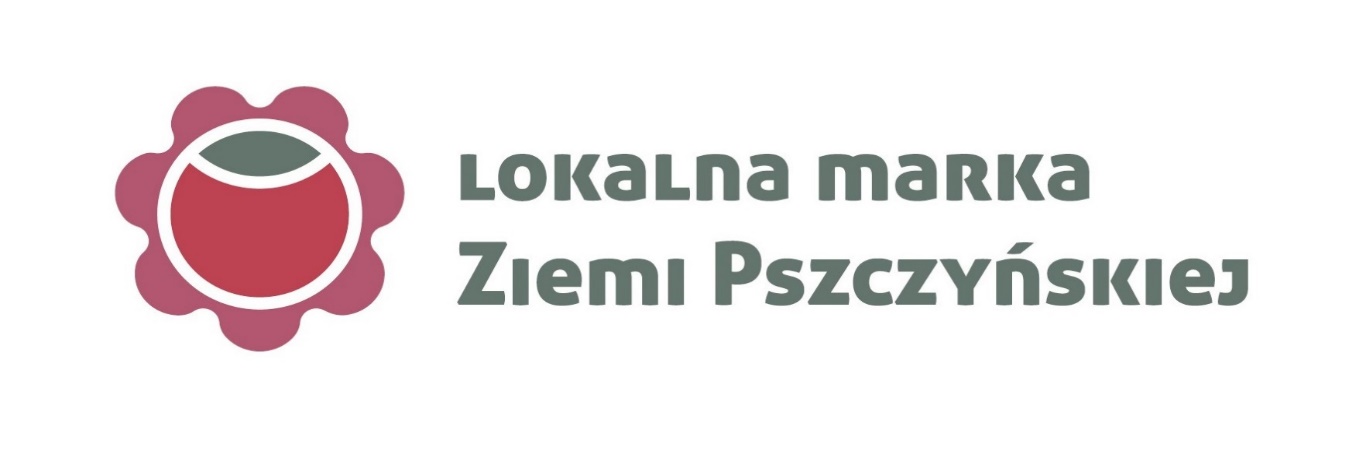 dla <nazwa produktu/grupy produktów>wytwarzanego przez<nazwa Wnioskodawcy>Data i miejsce wystawienia: Termin ważności: 					      					Komisja Certyfikacyjna